Grosse Pointe South Baseball Drive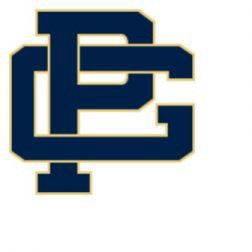 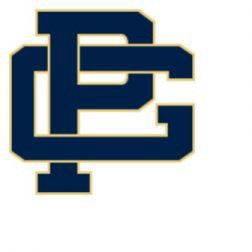 Hello Parents,We will be launching our Vertical Raise fundraising efforts in the coming days and wanted to answer any questions you may have to gain participation. Vertical Raise is a social donation campaign that has simplified the way teams, groups and schools raise money.Participants will no longer sell any products, staff do not have to manage cash, or keep/distribute inventory. Fundraising is vital for the success of our program, and we truly need to raise funds. Vertical Raise has a streamlined process that gives participants the ability to help raise money for a successful season. There have been thousands of programs who have had success utilizing this fundraiser and with your help, our fundraiser will be too.-All we ask, is that each parent/guardian help their participant(s) gather 20 or more email addresses of their biggest supporters i.e. “Grandma, Grandpa, Aunts, Uncles, Family friends.” Then, emails will be sent to these potential donors where they can view the groups fundraiser page and decide if they want to donate. If not, they can easily delete the email or help by sharing the fundraiser. We are confident there are many people eager to support your child and Vertical Raise’s platform affords them the opportunity to help if they choose. This Fundraiser will be a success if you help develop a quality list. Emails are only used for fundraising and will never be sold or redistributed. Your contacts are strictly PRIVATE, PROTECTED and will never be REDISTRIBUTEDOverview and Explainer:SAFE and PROTECTED- Vertical Raise is the most reliable online donation platform available. All information is private, 100% secure and will never be redistributed.ONLINE PLATFORM- We will reach potential donors through email, text and all social media. Through these mediums, donors can visit the team fundraiser page and choose to help support the cause with a donation.DESIGN- Vertical Raise is designed to exponentially increase the outreach of any fundraiser and help relieve the financial burden by accessing people who genuinely want to support the cause.Thank you so much for your support!Coach Dan GriesbaumParticipants Name:  	STUDENT EXPECTATIONINDIVIDUAL FUNDRAISING GOAL:20 quality emails sent to friends and family that will support the Drive!Save the email addresses on your phones in your Notes App for a quick and efficient launch!  Otherwise, we will be manually inputting emails on our meeting day scheduled with our fundraising coach, as he walks our team through the process. I EXPECT all of you to PARTICIPATE by formulating a quality list of emails and by bringing these sheets with you! Have cell phone #’s of family and friends ready to input from your phone.DO NOT USE TEACHERS OR PEERS!SAVE ALL EMAILS IN YOUR NOTES ON YOUR PHONEEXAMPLE SHEET:  Does not have to be turned back in!Want to be a Corporate Sponsor and get your logo and business name featured on the fundraiser? Email michaelc@verticalraise.com for more information.Example Donors:Email Addresses:Example Donors:Email Addresses:MomDad Best FriendDadFamily Friend #1GrandmaFamily Friend #2GrandpaFamily DoctorAuntFamily DentistUncleGod ParentCousinNeighborDad Co-workerGreat UncleMom Co-WorkerGreat AuntMom Best FriendFormer Coach